МБДОУ № 8 «Виноградинка»«Выполнение домашних заданий учителя-логопеда»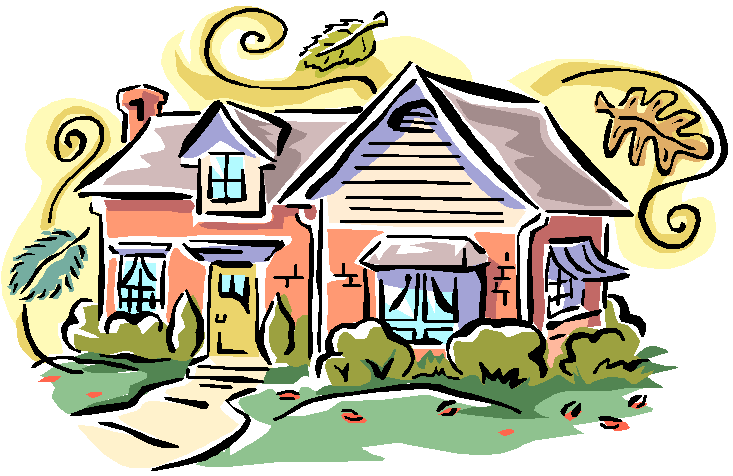 «Что значит, и что могут дать (эти) несколько часов правильной речи среди целых суток неправильного разговора!Буду все время постоянно следить за собой…. Превращу жизнь в сплошной урок! Таким путем я разучусь говорить неправильно». (К. Станиславский)Подготовила: учитель-логопедЕрмакова Н. А.х. ВедерниковПРАВИЛА ВЫПОЛНЕНИЯ ДОМАШНИХ ЗАДАНИЙ ЛОГОПЕДАДля того, чтобы ваши домашние логопедические занятия проходили как можно эффективнее и не были затруднительны для ребёнка, следует придерживаться определённых правил в их проведении.ОБЩИЕ ПРАВИЛА ВЫПОЛНЕНИЯ ДОМАШНЕГО ЗАДАНИЯ тетрадь с домашним заданием необходимо брать у воспитателя каждую пятницу, а возвращать тетрадь с выполненным заданием в понедельник; артикуляционная гимнастика проводится перед зеркалом, совместно с родителями; все задания выполняются ребёнком самостоятельно, взрослый лишь объясняет задание; рисунки в тетради выполняются ребёнком самостоятельно; рисунки выполняются цветными карандашами.РЕКОМЕНДАЦИИ ПО ПРОВЕДЕНИЮ ЗАНЯТИЙвсе занятия должны строиться по правилам игры, в противном случае Вы можете натолкнуться на упорное нежелание ребёнка заниматься;длительность занятия без перерыва не должно превышать 15-20 минут (начинать с 3-5 минут);занятия должны проводиться 2-3 раза в неделю;для достижения положительного результата каждое занятие необходимо начинать в хорошем настроении;не следует заставлять ребенка заниматься, если он себя плохо чувствует;необходимо выделить специальное место для занятий (за столом, перед зеркалом), где ребёнку будет удобно и ничего не будет отвлекать;объясняя что-то ребёнку, используйте наглядный материал (картинки, предметы, игрушки и т.п.);разговаривайте с ребенком чётко, повернувшись к нему лицом;не употребляйте слово «неправильно», поддерживайте все начинания ребёнка, хвалите его даже за незначительные успехи.Кроме проведения конкретных занятий, не забывайте разговаривать с ребёнком, отвечать на его вопросы, рассказывать обо всём происходящем вокруг. Для ребёнка очень важно общение с Вами каждую минуту вашего совместного пребывания.Читайте своему ребёнку ежедневно! Беседуйте, обсуждайте прочитанное, перечитывайте самые интересные моменты. Учите ребёнка осмысливать текст и делать выводы.Наберитесь терпения и не бросайте начатое дело, даже если результат не будет виден сразу. И вы с вашим малышом обязательно добьётесь успехов.УДАЧИ ВАМ И ТЕРПЕНИЯ!